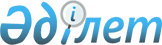 Об утверждении бюджета Салкынкольского сельского округа района имени Габита Мусрепова на 2023-2025 годыРешение маслихата района имени Габита Мусрепова Северо-Казахстанской области от 29 декабря 2022 года № 25-12.
      Сноска. Вводится в действие с 01.01.2023 в соответствии с пунктом 5 настоящего решения.
      В соответствии со статьями 9-1, 75 Бюджетного кодекса Республики Казахстан, статьей 6 Закона Республики Казахстан "О местном государственном управлении и самоуправлении в Республике Казахстан", маслихат района имени Габита Мусрепова Северо-Казахстанской области РЕШИЛ:
      1. Утвердить бюджет Салкынкольского сельского округа района имени Габита Мусрепова на 2023-2025 годы согласно приложениям 1, 2 и 3 соответственно к настоящему решению, в том числе на 2023 год в следующих объемах:
      1) доходы – 37 131,4 тысячи тенге:
      налоговые поступления – 2 081,2 тысячи тенге;
      неналоговые поступления – 0;
      поступления от продажи основного капитала – 268,8 тысяч тенге;
      поступления трансфертов – 34 781,4 тысячи тенге; 
      2) затраты – 37 545,7 тысяч тенге; 
      3) чистое бюджетное кредитование – 0:
      бюджетные кредиты – 0;
      погашение бюджетных кредитов – 0;
      4) сальдо по операциям с финансовыми активами – 0:
      приобретение финансовых активов – 0;
      поступления от продажи финансовых активов государства – 0;
      5) дефицит (профицит) бюджета – - 414,3 тысячи тенге;
      6) финансирование дефицита (использование профицита) бюджета – 414,3 тысяч тенге:
      поступление займов – 0;
      погашение займов – 0;
      используемые остатки бюджетных средств – 414,3 тысяч тенге.
      Сноска. Пункт 1 в редакции решения маслихата района имени Габита Мусрепова Северо-Казахстанской области от 23.05.2023 № 3-31 (вводится в действие с 01.01.2023); от 11.12.2023 № 11-5 (вводится в действие с 01.01.2023).


      2. Установить, что доходы бюджета Салкынкольского сельского округа на 2023 год формируются в соответствии со статьей 52-1 Бюджетного кодекса Республики Казахстан за счет следующих налоговых поступлений:
      1) индивидуального подоходного налога по доходам, подлежащим обложению самостоятельно физическими лицами, у которых на территории села расположено заявленное при постановке на регистрационный учет в органе государственных доходов:
      место нахождения – для индивидуального предпринимателя, частного нотариуса, частного судебного исполнителя, адвоката, профессионального медиатора;
      место жительства – для остальных физических лиц;
      2) налога на имущество физических лиц по объектам обложения данным налогом, находящимся на территории сельского округа;
      3) земельного налога на земли населенных пунктов с физических и юридических лиц по земельным участкам, находящихся на территории села;
      3-1) единого земельного налога;
      4) налога на транспортные средства:
      с физических лиц, место жительства которых находится на территории села;
      с юридических лиц, место нахождения которых, указываемое в их учредительных документах, располагается на территории села;
      4-1) плата за пользование земельными участками.
      3. Поступлениями в бюджеты сельского округа от продажи основного капитала являются:
      1) поступления от продажи земельных участков, за исключением поступлений от продажи земельных участков сельскохозяйственного назначения;
      4. Объем бюджетной субвенции, передаваемой из районного бюджета в бюджет Салкынкольского сельского округа, составляет 18 617 тысяч тенге.
      5. Настоящее решение вводится в действие с 1 января 2023 года. Бюджет на 2023 год Салкынкольского сельского округа района имени Габита Мусрепова
      Сноска. Приложение 1 в редакции решения маслихата района имени Габита Мусрепова Северо-Казахстанской области от 23.05.2023 № 3-31 (вводится в действие с 01.01.2023); от 11.12.2023 № 11-5 (вводится в действие с 01.01.2023). Бюджет на 2024 год Салкынкольского сельского округа района имени Габита Мусрепова Бюджет на 2025 год Салкынкольского сельского округа района имени Габита Мусрепова
					© 2012. РГП на ПХВ «Институт законодательства и правовой информации Республики Казахстан» Министерства юстиции Республики Казахстан
				
      Секретарь маслихата района имени Габита МусреповаСеверо-Казахстанской области 

Е. Адильбеков
Приложение 1к решению маслихата районаимени Габита МусреповаСеверо-Казахстанской областиот 29 декабря 2022 года № 25-12
Категория
Класс
Подкласс
Наименование
Сумма (тысяч тенге)
1. Доходы
37 131,4
1
Налоговые поступления
2 081,2
01
Подоходный налог
67
2
Индивидуальный подоходный налог
67
04
Налоги на собственность
2 014
1
Налоги на имущество
100
3
Земельный налог
0,8
4
Налог на транспортные средства
600
5
Единый земельный налог
1 313,2
05
Внутренние налоги на товары, работы и услуги
0,2
3
Поступления за использование природных и
других ресурсов
0,2
2
Неналоговые поступления
0
3
Поступления от продажи основного капитала
268,8
03
Продажа земли и нематериальных активов
268,8
1
Продажа земли
268,8
4
Поступления трансфертов
34 781,4
02
Трансферты из вышестоящих органов государственного управления
34 781,4
3
Трансферты из районного (города областного
значения) бюджета
34 781,4
Функцио-нальная группа
Админи-стратор бюджетных программ
Прог-рамма
Наименование
Сумма (тысяч тенге)
2. Затраты
37 545,7
01
Государственные услуги общего характера
22 765,4
124
Аппарат акима города районного значения, села,
поселка, сельского округа
22 765,4
001
Услуги по обеспечению деятельности акима города районного значения, села, поселка,
сельского округа
22 765,4
07
Жилищно-коммунальное хозяйство
14 636
124
Аппарат акима города районного значения, села, поселка, сельского округа
14 636
008
Освещение улиц в населенных пунктах
492
014
Организация водоснабжения населенных
пунктов
14 144
12
Транспорт и коммуникации
144
124
Аппарат акима города районного значения, села, поселка, сельского округа
144
013
Обеспечение функционирования автомобильных дорог в города районного значения, села, поселка, сельского округа
144
15
 Трансферты
0,3
124
Аппарат акима города районного значения, села, поселка, сельского округа
0,3
048
Возврат неиспользованных (недоиспользованных) трансфертов
0,3
3. Чистое бюджетное кредитование
0
Бюджетные кредиты
0
Погашение бюджетных кредитов
0
4. Сальдо по операциям с финансовыми активами
0
Приобретение финансовых активов
0
Поступления от продажи финансовых активов государства
0
5. Дефицит (профицит) бюджета
-414,3
6. Финансирование дефицита (использование профицита) бюджета
414,3
Поступление займов
0
Погашение займов
0
Используемые остатки бюджетных средств
414,3
Категория
Класс
Подкласс
Наименование
Сумма (тысяч тенге)
8
Используемые остатки бюджетных средств
414,3
01
Остатки бюджетных средств
414,3
1
Свободные остатки бюджетных средств
414,3Приложение 2к решению маслихата районаимени Габита МусреповаСеверо-Казахстанской областиот 29 декабря 2022 года № 25-12
Категория
Класс
Подкласс
Наименование
Сумма (тысяч тенге)
1. Доходы
21 193
1
Налоговые поступления
1 468 
01
Подоходный налог
624
2
Индивидуальный подоходный налог
 624
04
Налоги на собственность
840 
1
Налоги на имущество 
104
3
Земельный налог
8
4
Налог на транспортные средства 
624
5
Единый земельный налог
104
05
Внутренние налоги на товары, работы и услуги
4
3
Поступления за использование природных и других ресурсов
4
2
Неналоговые поступления
0
3
Поступления от продажи основного капитала
364
03
Продажа земли и нематериальных активов
364
1
Продажа земли 
364
4
Поступления трансфертов
19 361
02
Трансферты из вышестоящих органов государственного управления
19 361
3
Трансферты из районного (города областного значения) бюджета
19 361
Функцио-нальная группа
Админи-стратор бюджетных программ
Прог-рамма
Наименование
Сумма (тысяч тенге)
2. Затраты
21 193
01
Государственные услуги общего характера
20 681
124
Аппарат акима города районного значения, села, поселка, сельского округа
20 681
001
Услуги по обеспечению деятельности акима города районного значения, села, поселка, сельского округа
20 681
07
Жилищно-коммунальное хозяйство
512
124
Аппарат акима города районного значения, села, поселка, сельского округа
512
008
Освещение улиц в населенных пунктах
512
3. Чистое бюджетное кредитование
0
Бюджетные кредиты
0
Погашение бюджетных кредитов
0
4. Сальдо по операциям с финансовыми активами
0
Приобретение финансовых активов
0
Поступления от продажи финансовых активов государства
0
5. Дефицит (профицит) бюджета
0
6. Финансирование дефицита (использование профицита) бюджета
0
Поступление займов
0
Погашение займов
0
Используемые остатки бюджетных средств
0Приложение 3к решению маслихата районаимени Габита МусреповаСеверо-Казахстанской областиот 29 декабря 2022 года № 25-12
Категория
Класс
Подкласс
Наименование
Сумма (тысяч тенге)
1. Доходы
22 042
1
Налоговые поступления
1 528 
01
Подоходный налог
649
2
Индивидуальный подоходный налог
 649
04
Налоги на собственность
874 
1
Налоги на имущество 
108
3
Земельный налог
9
4
Налог на транспортные средства 
649
5
Единый земельный налог
108
05
Внутренние налоги на товары, работы и услуги
5
3
Поступления за использование природных и других ресурсов
5
2
Неналоговые поступления
0
3
Поступления от продажи основного капитала
379
03
Продажа земли и нематериальных активов
379
1
Продажа земли 
379
4
Поступления трансфертов
20 135
02
Трансферты из вышестоящих органов государственного управления
20 135
3
Трансферты из районного (города областного значения) бюджета
20 135
Функцио-нальная группа
Админи-стратор бюджетных программ
Прог-рамма
Наименование
Сумма (тысяч тенге)
2. Затраты
22 042
01
Государственные услуги общего характера
21 510
124
Аппарат акима города районного значения, села, поселка, сельского округа
21 510
001
Услуги по обеспечению деятельности акима города районного значения, села, поселка, сельского округа
21 510
07
Жилищно-коммунальное хозяйство
532
124
Аппарат акима города районного значения, села, поселка, сельского округа
532
008
Освещение улиц в населенных пунктах
532
3. Чистое бюджетное кредитование
0
Бюджетные кредиты
0
Погашение бюджетных кредитов
0
4. Сальдо по операциям с финансовыми активами
0
Приобретение финансовых активов
0
Поступления от продажи финансовых активов государства
0
5. Дефицит (профицит) бюджета
0
6. Финансирование дефицита (использование профицита) бюджета
0
Поступление займов
0
Погашение займов
0
Используемые остатки бюджетных средств
0